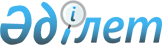 Об установлении квоты рабочих мест для трудоустройства лиц, состоящих на учете службы пробации по Железинскому району на 2020 годПостановление акимата Железинского района Павлодарской области от 2 октября 2019 года № 303/9. Зарегистрировано Департаментом юстиции Павлодарской области 14 октября 2019 года № 6571
      В соответствии с подпунктом 2) пункта 1 статьи 18 Уголовно-исполнительного кодекса Республики Казахстан от 5 июля 2014 года, подпунктом 7) статьи 18 Трудового кодекса Республики Казахстан от 23 ноября 2015 года, подпунктом 7) статьи 9, подпунктом 2) пункта 1 статьи 27 Закона Республики Казахстан от 6 апреля 2016 года "О занятости населения", приказом Министра здравоохранения и социального развития Республики Казахстан от 26 мая 2016 года № 412 "Об утверждении Правил квотирования рабочих мест для трудоустройства граждан из числа молодежи, потерявших или оставшихся до наступления совершеннолетия без попечения родителей, являющихся выпускниками организаций образования, лиц, освобожденных из мест лишения свободы, лиц, состоящих на учете службы пробации", акимат Железинского района ПОСТАНОВЛЯЕТ:
      1. Установить квоту рабочих мест для трудоустройства лиц, состоящих на учете службы пробации в организациях Железинского района, независимо от организационно-правовой формы и формы собственности согласно приложению к настоящему постановлению.
      2. Контроль за исполнением настоящего постановления возложить на курирующего заместителя акима Железинского района.
      3. Настоящее постановление вводится в действие c 1 января 2020 года. Квота рабочих мест для трудоустройства лиц, состоящих на учете службы пробации
по Железинскому району на 2020 год
					© 2012. РГП на ПХВ «Институт законодательства и правовой информации Республики Казахстан» Министерства юстиции Республики Казахстан
				
      Аким района

К. Кашкиров
Приложение
к постановлению акимата
Железинского района
от "2" октября 2019 года
№ 303/9
№ п/п
Наименование организации 
Списочная численность работников
Размер установленной квоты (%)
Количество рабочих мест (человек)
1
Товарищество с ограниченной ответственностью "Сапро-НАТ"
73
3%
2